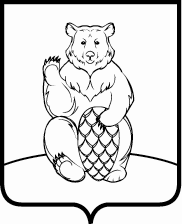 СОВЕТ ДЕПУТАТОВ ПОСЕЛЕНИЯ МИХАЙЛОВО-ЯРЦЕВСКОЕ  В ГОРОДЕ МОСКВЕР Е Ш Е Н И Е              16 февраля 2017г.                                                                                                  №4/2О совершенствовании спортивно-массовой   работы в    поселении Михайлово-Ярцевское В целях развития и популяризации физической культуры и спорта в поселении Михайлово-Ярцевское, в соответствии с Федеральным законом от 06.10.2003г. №131-ФЗ «Об общих принципах организации местного самоуправления в Российской Федерации», Законом города Москвы от 06.11.2002г. №56 «Об организации местного самоуправления в городе Москве», Уставом поселения Михайлово-Ярцевское, заслушав и обсудив информацию о совершенствовании спортивно-массовой работы в поселении Михайлово-Ярцевское, представленную директором МКУ СК «Медведь», Совет депутатов поселения Михайлово-ЯрцевскоеРЕШИЛ:	1. Принять к сведению информацию о совершенствовании спортивно-массовой работы в поселении Михайлово-Ярцевское (приложение).	2. Разместить на официальном сайте администрации поселения Михайлово-Ярцевское в информационно-телекоммуникационной сети «Интернет».	3. Контроль за выполнением настоящего решения возложить на Главу поселения Михайлово-Ярцевское Г.К. Загорского.         Глава  поселения                                          Г.К. Загорский				Приложение 						к решению Совета депутатов 						        поселения  Михайлово-Ярцевское 						             	           от 16.02.2017г. №4/2 «О совершенствовании 							           спортивно-массовой   работы в    поселении 					   Михайлово-ЯрцевскоеИнформация о совершенствовании спортивно-массовой работыв поселении Михайлово-ЯрцевскоеCпортивно-массовая работа в поселении Михайлово-Ярцевское осуществляется в соответствии с Уставом поселения Михайлово-Ярцевское, муниципальной программой, утвержденной постановлением администрации поселения Михайлово-Ярцевское от 17.10.2016 №109 «Развитие физической культуры и спорта в поселении Михайлово-Ярцевское на 2017-2019 годы», в которой предусмотрено развитие инфраструктуры и спорта,  на участие СК «Медведь» в спортивно-массовых соревнованиях, на обеспечение спортивным оборудованием и инвентарем.Наше муниципальное учреждение создает условия жителям для участия в физкультурно-оздоровительной и спортивно-массовой жизни поселения. Количество детей и подростков занимающихся в спортивных секциях в возрасте от 6 до 18 лет, составляет 88 человек. Наиболее массовыми видами спорта в поселении являются: футбол (45чел.), хоккей (33 чел.), городки (40 чел.), общая физическая подготовка (45 чел.), волейбол - стритбол (15 чел.), лыжная секция (17 чел.). Помимо подростков и молодежи в спортивном клубе занимаются и ветераны, которые принимают активное участие в поселенческих и окружных мероприятиях в рамках «Спортивное долголетие».Прошедший год для СК «Медведь» был очень насыщен спортивными турнирами и соревнованиями. Спортсмены принимали участие практически во всех соревнованиях, предложенных Московской комплексной спартакиадой ТиНАО. За 2016 год спортивный клуб «Медведь» принял участие в 96 различных видах соревнований. Согласно календарному плану физкультурных и спортивных мероприятий, организации летнего досуга детей и подростков проведено большое количество мероприятий, направленных на оказание помощи семьям с детьми по сохранению здоровья, по борьбе с курением, по профилактике   наркомании и алкоголизма, численность занимающихся постоянно физкультурно-оздоровительной мероприятиями 292 человек.	В целях обеспечения качественного досуга детей, подростков и молодежи в летнее время администрацией поселения Михайлово-Ярцевское составлен и утвержден план по организации досуга и занятости детей, подростков и молодежи в летний период.Исходя из имеющихся возможностей, наши спортсмены стремятся к достойному соперничеству с многоопытными командами Москвы, защищая честь ТиНАО города Москвы.   Спортсмены имеют много грамот и наград за участия в районных, окружных и городских соревнованиях.МКУ СК Медведь совместно с Молодежной палатой поселения проводит мероприятия для привлечения подростков, состоящих на учете в органах системы профилактики, детей инвалидов к занятиям физической культурой и спортом.  На учете в органах системы профилактики состоят четыри наших подростка, которые занимаются в секциях МКУ СК «Медведь: Козин Александр (городошный спорт, хоккей), Кудряшов Иван (футбол, хоккей), Кеменева Кристина (Лыжные гонки, ОФП), Удальцов Дмитрий (хоккей). Стараемся вовлекать их в различные мероприятия, которые проводятся на территории поселения (акции, субботники, спортивные мероприятия).К решению вопросов организации спортивно-массовой работы с многодетными семьями, ветеранами, маломобильными группами привлекаем общественные организации Молодежную палату, Совет ветеранов, ВПО «Военный рубеж». 	Основными организаторами в области физической культуры и спорта в поселении являются сотрудники МКУ СК «Медведь».	Администрация поселения проводит большую работу по совершенствованию физкультурно-оздоровительной и спортивно-массовой работы с населением. 	  В целях развития спортивной инфраструктуры придомовых территорий и физкультурно-оздоровительной деятельности по месту жительства администрацией поселения обустроены и оборудованы спортивные и дворовые площадки по месту жительства. Все спортивные площадки приспособлены для маломобильных групп населения.За последние годы на территории поселения проведена активная работа по укреплению материальной базы и создания благоприятных условий для отдыха детей, для занятий физической культурой и спортом:- обустроены детские спортивные площадки для детей и взрослых в д.Дешино, Сенькино-Секерино;- установлены тренажерные площадки в поселке Шишкин Лес, Секерино, д.Терехово;- построена площадка для волейбола и минифутбола в д.Дровнино;- приобретена спортивная форма для футбола (юноши - мужчины), волейбола (женская - мужская), хоккейные свитера (юноши – мужчины)Реализация мероприятий по созданию и организации условий для занятий физической культурой и спортом позволила осуществить ремонт хоккейной коробки спортивного клуба «Медведь».          В 2017 году запланировано из субсидий города Москвы устройство в парке Строителей в пос.Шишкин Лес спортивно-игровых площадок: площадка для мини-футбола, тренажерная площадка «Воркаут», городошная площадка, площадка для игр в настольный теннис. 	Информация о проводимых спортивных мероприятиях систематически размещается на сайте администрации поселения Михайлово-Ярцевское в телекоммуникационной сети «Интернет» 	Благодаря, слаженной работе сотрудников МКУ СК «Медведь», Молодежной палаты, Совета ветеранов повысилась активность и участие детей и подростков, молодежи в физкультурно-массовых и культурных мероприятиях, проводимых в поселении. ПРОБЛЕМЫ И НЕРЕШЕННЫЕ ВОПРОСЫВ РАЗЛИЧНЫХ НАПРАВЛЕНИЯХ ДЕЯТЕЛЬНОСТИ	 Для совершенствования спортивно-массовой работы на территории поселения Михайлово-Ярцевское необходимо:- строительство нового спортивного комплекса, или многофункциональных плоскостных спортивных площадок для футбола, волейбола, городошного спорта, баскетбола и стритбола, а также для - организация и проведение выполнения нормативов Всероссийского физкультурно-спортивного комплекса «Готов к труду и обороне»;          -  отсутствие в поселении спортивного зала, не дает невозможности круглогодично осуществлять тренировочный процесс;         -   обновление парка спецтехники для обслуживания и уборки спортивный площадок (Райдер, газонокосилка, триммер, снеговыбрасыватель), а также ежегодное техническое обслуживание и ремонт;         -    приобретение снегохода «Буран» для прокладки лыжных трасс;  - оснащение спортивной базы современным специальным оборудованием и инвентарем для проведения тренировочных занятий, участие Московской межокружной спартакиаде ТиНАО г. Москвы и организации мероприятий для жителей поселения.